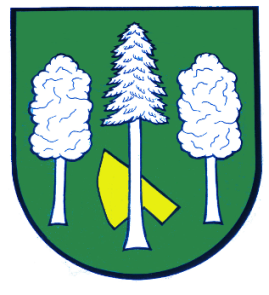 Hlášení ze dne 22. 11. 20211) V úterý 23. 11. 2021 bude od 7:30 do 8:30 hodin z technických důvodů přerušena dodávka pitné vody.2) Vážení občané, oznamujeme Vám, že z důvodu zhoršení epidemiologické situace se rozsvícení vánočního stromečku konat nebude.3) V návaznosti na zrušení akce rozsvícení vánočního stromečku si letos svícny od Veverek můžete zakoupit v obecní knihovně a v mateřské a základní škole.4) Ve středu 15. 12. a ve čtvrtek 16. 12. 2021 bude v Daskabátu provádět kontroly a čištění komínů na pevná i plynná paliva a periodické roční kontroly kominík pan Jaroslav Šefčík. Zájemci o kominické práce se mohou objednat na obecním úřadě.